МУНИЦИПАЛЬНОЕ БЮДЖЕТНОЕОБЩЕОБРАЗОВАТЕЛЬНОЕ УЧРЕЖДЕНИЕ«ЗАОЗЕРНЕНСКАЯ СРЕДНЯЯ ШКОЛА ГОРОДА ЕВПАТОРИИ РЕСПУБЛИКИ  КРЫМ»УТВЕРЖДАЮДиректор МБОУ «ЗСШ»__________ Е.М. Демидова«31» августа 2018г.ПРОГРАММАпо профилактике детского травматизма в школе «Береги свою жизнь».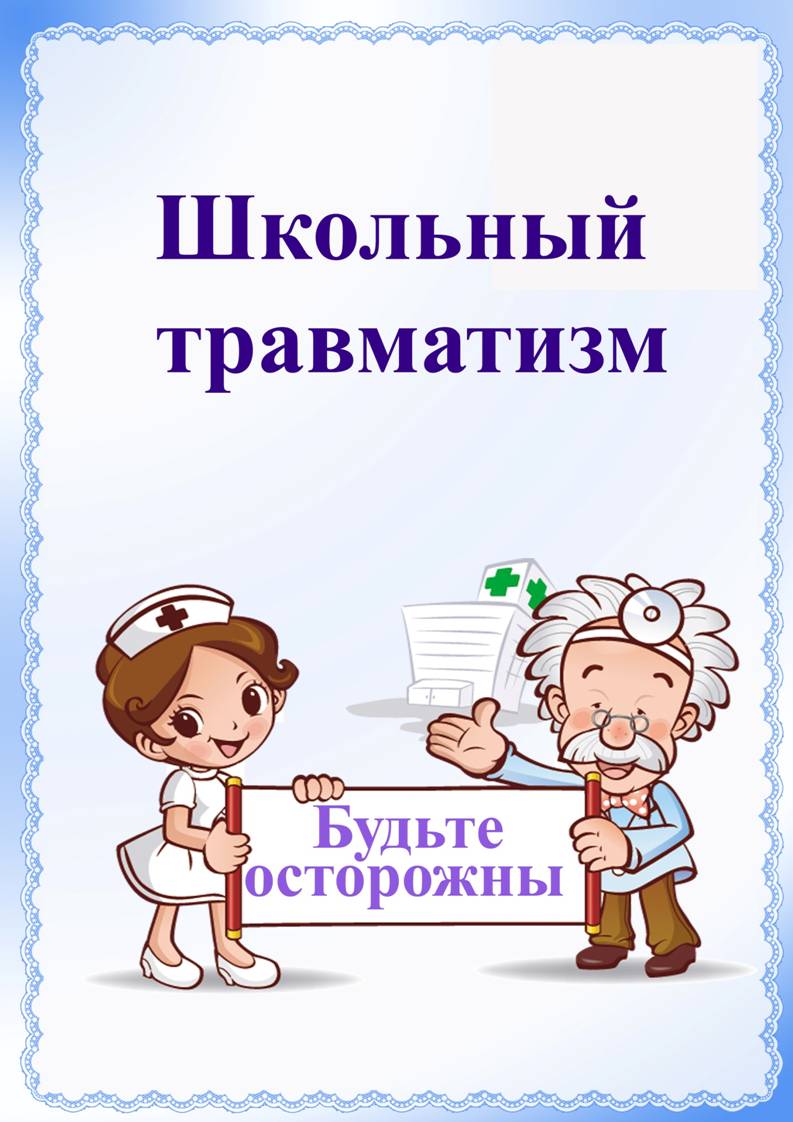 г. Евпаторияпгт. Заозёрное2018 г.Пояснительная запискаНаибольшее количество несчастных случаев происходит в быту, и в основном они связаны с падением, травмами от огня, отравлением, удушением и т.д. Обыденность, привычность обстановки притупляет чувство опасности, самосохранения. Среди детского травматизма школьный стоит на третьем месте после бытового и уличного. Чаще всего ребята получают травмы во время перемен, перед началом или же сразу после окончания занятий. Каждая пятая травма со школьниками происходит в самой школе, причем 4/5 из них - на перемене. При разборе несчастных случаев практически всегда можно выделить один фактор, который играет решающую роль в возникновении несчастных случаев. Это поведение человека. Очень часто именно недисциплинированность – причина несчастных случаев, кроме того:- неправильный уход и недостаточный надзор за ребенком;- отсутствие порядка в содержании помещения (незакрытые выходы на крыши, незащищенные перила лестничных проемов, открытые люки подвалов, колодцев, отсутствие ограждений ремонтируемых зданий, небрежное хранение материалов и др.);- недостаток специальной мебели и ограждений в мастерских. - дефекты воспитания дома и в школе, отсутствие навыков правильного поведения в местах общего пользования и др.; Создание программы «Береги свою жизнь» направлено на формирование у участников образовательного процесса устойчивых навыков безопасного поведения во время трудовой, учебной и внеурочной деятельности, в соответствии с требованиями законодательных и иных нормативных правовых актов в области обеспечения безопасности образовательного учреждения. Основной целью программы является создание комплексной системы работы по профилактике детского травматизма в школе, направленной на формирование культуры безопасности жизнедеятельности. Задачи:-​ воспитание ответственного отношения к собственной безопасной жизнедеятельности;-​ формирование устойчивых навыков безопасного поведения в быту, в школе;-​ разработка и внедрение новых современных технологий управления деятельностью по профилактике детского травматизма в школе.Учитывая требования федеральных законов об охране труда и техники безопасности, особое место отводится изучению правил поведения учащихся в образовательном учреждении, правил и норм пожарной, электрической безопасности и требований норм охраны труда.Комплекс программных мероприятий предусматривает использование следующих форм деятельности:инструктирование по технике безопасности обучающихся, инструктирование по охране труда сотрудников, организация и проведение классных часов, беседы, участие в творческих конкурсах по профилактике детского травматизма с применением современных технологий, просмотр видеофильмов по данной тематике, организация и проведение родительских собраний по профилактике травматизма в быту, создание информационного поля по ответственности педагогов и родителей за безопасность своих детей, организация и проведение совместных мероприятий с учреждениями здравоохранения.Ожидаемые конечные результаты внедрения программыРеализация программы позволит повысить безопасность образовательного учреждения, сохранить жизнь и здоровье всех участников образовательного процесса. Обеспечит организацию и осуществление контроля за соблюдением требований охраны труда. Конкретные мероприятия по программе «Безопасность – залог здоровья» определяются Федеральным Законом об основах охраны труда в РФ и планом работы школы по профилактике детского травматизма в школе.Направления работы, характер травмы, причины травматизма, профилактические мероприятияДля снижения травматизма учащихся в ОУ должны быть созданы безопасные условия обучения.СОЗДАНИЕ БЕЗОПАСНЫХ УСЛОВИЙ ОБУЧЕНИЯВ ОБРАЗОВАТЕЛЬНОМ УЧРЕЖДЕНИИ.Говоря о безопасных условиях обучения и воспитания обучающихся обратимся к таким понятиям как «охрана труда» и «техника безопасности», «безопасные условия труда».ОХРАНА ТРУДА – это система сохранения жизни и здоровья обучающихся во время учебно-воспитательного процесса, включающая в себя правовые, социально-экономические, организационно-технические, санитарно-гигиенические, лечебно-профилактические, реабилитационные мероприятия.ТЕХНИКА БЕЗОПАСНОСТИ – это система организационных мер, технических средств и методов, предотвращающих воздействие на обучающихся опасных производственных факторов.БЕЗОПАСНЫЕ УСЛОВИЯ ОБУЧЕНИЯ – условия обучения, при которых воздействие на обучающихся вредных или опасных факторов исключено либо уровни их воздействия не превышают установленных нормативов.ВРЕДНЫЙ ПРОИЗВОДСТВЕННЫЙ ФАКТОР – производственный фактор, воздействие которого на обучающегося может привести к его заболеванию или снижению его трудоспособности.ОПАСНЫЙ ПРОИЗВОДСТВЕННЫЙ ФАКТОР – фактор, воздействие которого на обучающегося может привести к травме.К опасным производственным факторам на территории школы относится:* плохое закрепление водосточных труб; сломанные ступеньки; разбитые стекла; открытые люки канализационных колодцев; мусор.В учебных кабинетах к опасным производственным факторам относится:* сломанные пороги; плохое закрепление стендов; поврежденное покрытие парты; незакрепленные шкафы; цветы и др. предметы на шкафах; слабое крепление каркасов парт, стульев; отсутствие проходов; сломанные ручки у шкафов выступающие винты, шурупы, кнопки.К опасным производственным факторам относится также:* слабая организация дежурства по школе ( учителей на этажах, учеников по школе);* если продолжительность перемен не соответствует нормам СанПиНа (продолжительность перемен между уроками составляет не менее 10 мин, большой перемены 20 мин. Перемены необходимо проводить при максимальном использовании свежего воздуха, в начальной школе – организация подвижных игр с детьми)Существуют определенные гигиенические требования к условиям обучения в образовательном учреждении, которые направлены на предотвращение неблагоприятного воздействия на организм обучающихся вредных факторов и условий, сопровождающих их учебную деятельность:- требования к санитарному состоянию территории учреждения, его здания и сооружений, помещений;- требования к оборудованию помещений ОУ;- состояние водоснабжения и канализации образовательного учреждения;- обеспеченность нормального светового, воздушного и теплового режима в помещениях;- уровень организации питания;- состояние физического воспитания и организация физической культуры;- состояние медицинского обслуживания;- организация режима учебно-воспитательного процесса.Рассмотрим некоторые из требований.1.​ Требования к помещениям и оборудованию ОУ.​Расстановка столов, как правило, трехрядная, но возможны варианты с двухрядной или однорядной расстановкой столов.​Каждый обучающийся обеспечивается удобным рабочим местом за партой или столом в соответствии с его ростом и состоянием зрения и слуха. Для подбора мебели соответственно росту обучающихся производится ее цветовая маркировка.​Для детей с нарушением слуха и зрения парты, независимо от их номера, ставятся первыми, причем обучающиеся с пониженной остротой зрения должны размещаться в первом ряду от окон.​Детей, часто болеющих ОРЗ, ангинами, простудными заболеваниями, следует рассаживать дальше от наружной стены.1.​ Требования к воздушно-тепловому режиму.​ Учебные помещения проветриваются во время перемен, а рекреационные – во время уроков. До начала занятий и после их окончания необходимо осуществлять сквозное проветривание учебных помещений. Длительность сквозного проветривания определяется погодными условиями согласно таблице.ДЛИТЕЛЬНОСТЬ СКВОЗНОГО ПРОВЕТРИВАНИЯ УЧЕБНЫХ ПОМЕЩЕНИЙВ ЗАВИСИМОСТИ ОТ ТЕМПЕРАТУРЫ НАРУЖНОГО ВОЗДУХА Для максимального использования дневного света и равномерного освещения учебных помещений следует:- не расставлять на подоконниках цветы. Их размещают в переносных цветочницах высотой 65-70 см от пола или подвесных кашпо в простенках окон;- очистку и мытье стекол проводить 2 раза в год ( осенью и весной). Если во время учебно-воспитательного процесса происходит травма вызвавшая у учащихся потерю работоспособности (здоровья) не менее одного дня в соответствии с медицинским заключением, то производится расследование несчастного случая.Расследованию и учету подлежат несчастные случаи:- травмы;- острые отравления, возникшие после воздействия вредных и опасных факторов;- травмы из-за нанесения телесных повреждений другим лицом;- повреждения в результате контакта с представителями фауны и флоры;- а также иные повреждения здоровья при авариях и стихийных бедствиях, происшедшие:Во время проведения уроков, занятий, спортивных, кружковых, внеклассных, внешкольных мероприятий в соответствии с учебными, воспитательными планами, при проведении субботника, в выходные, праздничные и каникулярные дни, если эти мероприятия осуществлялись под непосредственным руководством работника ОУ ( учителя, воспитателя, классного руководителя) или лица, назначенного приказом руководителя учреждения. Во время экскурсий, перевозок учащихся и воспитанников к месту проведения мероприятий и обратно, а также при организованном следовании их на запланированное мероприятие на общественном транспорте или пешком. В том числе и при нарушении пострадавшим дисциплины несчастный случай также подлежит расследованию.Действия руководителя и педагогических работников по расследованию причин несчастного случая с учащимися1.​ Немедленно оказать первую доврачебную помощь пострадавшему, при необходимости доставить его в учреждение здравоохранения.2.​ Сообщить руководителю ОУ о случившемся.3.​ Сообщить родителям пострадавшего лица.4.​ Руководитель ОУ обязан незамедлительно принять меры по предотвращению причин, вызвавших несчастный случай, сообщает о несчастном случае в УО.5.​ Приказом по ОУ назначить комиссию по расследованию несчастного случая.6.​ Комиссия обязана в течение трех суток провести расследование обстоятельств и причин несчастного случая, выявить и опросить очевидцев и лиц, допустивших нарушения правил безопасности жизнедеятельности, по возможности получить объяснение от пострадавшего.7.​ Составить акт о несчастном случае по форме Н-2 в четырех экземплярах, в котором дать краткую характеристику места, где произошел несчастный случай, указать, какие опасные и вредные факторы могли воздействовать на пострадавшего; описать действия пострадавшего и других лиц, связанных с несчастным случаем, изложить последовательность событий. Указать, что предшествовало несчастному случаю, как протекал учебно-воспитательный процесс, кто руководил этим процессом, что произошло с пострадавшим. Указать характер травмы, степень ее тяжести, предварительный диагноз и меры, принятые по оказанию первой помощи пострадавшему. Разработать мероприятия по устранению причин несчастного случая. К акту прилагаются объяснительные очевидцев, пострадавшего, медицинское заключение и другие документы, характеризующие состояние места происшествия несчастного случая.Основными направлениями профилактики травматизма в ОУ являются:- соблюдение нормативов и регламентов, обеспечивающих безопасность образовательного и воспитательного процессов в школе;- организация дежурства педагогов;- организация подвижных игр на переменах;- выполнение гигиенических требований к условиям обучения в ОУ;- организация обучения и проверки знаний по охране труда сотрудников ОУ;- проведение инструктажей на рабочем месте, целевые и внеплановые инструктажи с обучающимися.План мероприятий по профилактике травматизмаС программой по профилактике детского травматизма в школе «Береги свою жизнь»ознакомлены:Виды детского травматизмаХарактер травмыПричины травматизмаПрофилактические мероприятияОтветственныеБытовой- Ожоги- Переломы- Повреждения связочного аппарата локтевого сустава - ушибы- падения- повреждения острыми предметами- термическое воздействие- укусы животныхНеправильный уход и недостаточный надзор за ребенком; отсутствие порядка в содержании домового хозяйства (незакрытые выходы на крыши, незащищенные перила лестничных проемов, открытые люки подвалов, колодцев;недостаток специальной мебели и ограждений в квартирах, игровых площадках;употребление табака и алкоголя родителями;применение пиротехнических - родительское собрание на тему «Профилактика бытового детского травматизма»;- беседы с участковым инспектором УВД района;- посещение квартир длявыявление социально-опасных, социально -незащищенных семей-оценка безопасности домашней средыЗам.директора по ВР;Классные руководители,Родители или законные их представители, опекуны;Учитель ОБЖ;Педагог-психолог;Медицинская сестраБытовойсредств;дефекты воспитания дома и отсутствие навыков правильного поведения;бесконтрольное использование столовых, бытовых приборов.Уличный (нетранспортный)- падения, переломы, ушибы, растяжения, ранения мягких тканей конечностейНарушение учащимися правил уличного движения;Узкие улицы с интенсивным движением;Недостаточная освещенность и сигнализация;Неисправное состояние уличных покрытий, гололед;Надзор за детьми и их досугом;Ограждение строящихся и ремонтируемых зданий;Освещение улиц и зданий;Применение песка во время гололедаКлассные руководители,Администрац-ия школыШкольный- падения, ушибы, переломы, драки растяженияНарушение учащимися правил поведения на перемене (в коридорах, рекреациях), на уроках, при проведении внеклассных мероприятий; Нарушение требований техники безопасности на уроках физической культуры, информатики;Нарушение инструкций по охране труда при проведении занятий и уроковСоздание безопасных условий обучения в ОУУчастники образовательного процессаШкольныйСпортивный- ушибы, вывихи, повреждения мягких тканей с преобладанием ссадин и потертостей, переломы костей, травмы головы туловища и конечностейНарушения в организации учебно – тренировочных занятий, соревнований;Неудовлетворительное состояния спортивного инвентаря и оборудования; Незнание педагогом группы здоровья обучающихся; Слабая физическая подготовленность учащихся (в результате длительного отсутствия на занятиях);Нарушение дисциплины во время учебного процесса;Не выполнение требований безопасности на уроках физической культуры. Контроль за организацией учебно – тренировочных занятий;Технический и санитарно-гигиенический надзор за состоянием спортивного зала, спортивного инвентаря;Защита от неблагоприятных метереологических условий при проведении занятий и соревнований на воздухе;Проведение вводного инструктажа, инструктажа на рабочем месте;Медицинские осмотры учащихсяДиректор ОУ Зам.директора по ВРУчитель физической культурыЗам.директора по АХРНаружная температура,град. СДлительность проветривания помещения в малые перемены, мин.Длительность проветривания помещения в большие перемены, мин.От +10 до +64 – 1015 – 20От +5 до 03 – 715 – 20От 0 до -52 – 510 – 15От -5 до -101 – 310 – 15Ниже - 101 – 1,55 - 10№ п/пПеречень мероприятийСрокисполненияОтветственные1.Прием образовательного учреждения перед началом учебного года 31.08.2018Директор школыЗам.Директора по АХР2.Разработка и утверждение комплексного плана работы по профилактике травматизма среди учащихся школы июльЗам. Директора по ВР3.Прием и аттестация кабинетов к началу учебного года (выполнение санитарно-гигиенических требований к учебным занятиям)до 31.08Зам. Директора по ВР,Зам.директора по АХР4.Проведение оценки безопасности оборудования, ревизия технического состояния спортивного оборудования в спортивном зале и на площадке до 31.08Зам.Директора по АХР,Зам. Директора по безопасности,учитель физкультуры.5.Организация и контроль за обработкой тротуаров, входных и пешеходных зон образовательного учреждения во время гололеда, снегопада 2-3 четвертьЗам.Директора по АХР6.Организация и контроль за устранением во время оттепели наледи, сосулек с крыш 2-3 четвертьЗам.Директора по АХР7.Разработка локальных актов, связанных с организацией работы по профилактике травматизма учащихсяпо необходимостиЗам. Директора по ВР8.Организация дежурства педагогов по школе, столовом помещении, на школьной площадкев течение годаЗам. директора по ВР9.Организация обучения и проверки знаний по охране труда сотрудников ОУ2 раза в годКомиссия по проверке знаний10.Вводный инструктаж и инструктаж на рабочем месте с персоналом, целевые и внеплановые инструктажи ежегодноСпециалист по ОТ11.Инструктивные совещания с классными руководителями, учителями о проведении выездных, внеклассных мероприятий, каникул, по реализации приказов УО по профилактике травматизмапо фактуЗам. Директора по ВР12.Внутришкольный контроль по вопросам техники безопасности и охраны трудасогласно плануЗам. Директора по ВРЗам. Директора по УВР13.Организация медико-педагогического контроля за качеством и интенсивностью физических нагрузок на детей на занятиях физкультуры согласно плануЗам. директора по ВР14.Организация контроля за обеспечением безопасных условий пребывания детей в образовательном учреждении в течение годаДиректор школы Зам. Директора по ВР15.Расследование случаев травматизма детей по фактуДиректор школы Комиссия по расследованию и учету несчастных случаев с обучающимися во время пребывания в МБОУ «ЗСШ»16.Анализ состояния травматизма детей во время нахождения их на территории школы и проведения мероприятий в образовательном учреждении, направленных на предупреждение травматизма.в конце каждой четвертиЗам. директора по ВР18.Апробация новых активных форм, методов и технологий работы по профилактике травматизма детей.в течение годаРуководители МО кл. руководители19.Участие  на семинарах, совещаниях по обеспечению безопасности жизнедеятельности учащихсясогласно плану УОСпециалист по ОТ20.ШМО « Новые формы работы с учащимися и родителями по профилактике травматизма» 2 четвертьРуководители ШМО Зам. Директора по УВР21.Использование здоровьесберегающихтехнологий в образовательном процессев течение годаЗам. Директора по ВРучителя-предметники22.Систематическое размещение на сайте школы нормативно-правовых документов и иной информации по вопросам охраны труда, профилактики травматизмав течение годаОтветственный за сайт школы23.Использование материально технической базы школы для реализации программы:1.Поддержание в состоянии, отвечающем требованиям ТБ и ОТ, школьного здания и пришкольного участка2.Ежегодные испытания спортивного инвентаря, теплового и электрооборудования, пожарной сигнализации, вентиляционной системы3.Проверка и выдача актов-разрешений на проведение занятий в кабинетах технологии, спортзале4.Своевременное пополнение аптечки в медицинском кабинете.5.Своевременный ремонт школьных помещений и школьной мебелив течение годаавгуставгустпо необходимостипо фактуЗам. Директора по АХЧ Зам. Директора по ВРСпециалист по ОТ24.Формирование банка материалов по проблеме профилактики травматизма в период учебно-воспитательного процессав течение годаЗам. Директора по ВР25.Мониторинг результативности работы по проблеме (диагностика и анализ знаний и умений участников учебно-воспитательного процесса по проблеме профилактики травматизма учащихся)декабрьмайЗам. Директора по ВР26.Информирование участников учебно-воспитательного процесса о рекомендациях органов управления образования в области охраны труда по соблюдению правил безопасного поведения в различных ситуацияхпо фактуСпециалист по ОТ27.Проведение на уроках и во внеурочное время инструктажей для учащихся по технике безопасности в течение годаКлассные руководители28.Оформление в кабинетах химии, физики, технологии наглядности по т/бсентябрьУчителя химии, физики, технологии29.Разработка тематики занятий по профилактике травматизма с учетом возрастных групп.августКлассные руководители30.Оформление и пополнение материалом стендов по профилактике травматизма: терроризму, пожарной безопасности, «Береги свою жизнь»сентябрь, в течение годаКлассные руководители31.Создание библиотеки и подборка видеоматериалов по профилактике травматизмав течение годаПедагог-библиотекарьКлассные руководители32.Организация и проведение практических занятий, лекций по вопросам профилактики детского травматизма с участием сотрудников ГИБДД, МЧС, пожарной инспекции, медработников1 раз в четвертьЗам. Директора по ВРСпециалист по ОТ33.Обобщение опыта работы школы по профилактике травматизмаежегодноЗам. Директора по ВР34.Оказание методической помощи классным руководителям в составлении плана бесед по профилактике травматизма по необходимостиЗам. Директора по ВР35.Проведение информационных и консультативных совещаний с учителями, классными руководителями по вопросам профилактики травматизма учащихся.в течение годаЗам. Директора по ВР36.Оказание методической помощи учителям физической культуры и ОБЖ по реализации системы мер, направленных на профилактику травматизма на уроках и во внеурочное времяпо необходимостиЗам. Директора по ВР37.Организация систематической работы учителей- предметников, классных руководителей по выполнению рекомендаций органов управления образования, управления ГО и ЧС, по использованию материалов информационного банка по соблюдению правил безопасного поведения учащихся в различных ситуациях и сохранения здоровья обучающихсяв течение годаЗам. Директора по ВРСпециалист по ОТ38.Учебные эвакуации учащихся и сотрудников школы для отработки навыков при возникновении ЧС в школьном здании, техногенных катастрофах, террористических актах. по отдельному плануЗам. Директора по АХРУчитель ОБЖ 40.Разработка мероприятий по снижению травматизма "опасных зон" для детей:- анализ травмоопасных мест в помещениях и на территории учреждения;- выявление, контроль и ликвидация травмоопасных мест в учреждении;- собеседование с воспитанниками, обучающимися и сотрудниками с целью предупреждения травматизма в здании и на территории МКОУ.ежегодноЗам. Директора по АХРСпециалист по ОТ41.Организация подвижных игр на переменахв течение годаДежурный учитель, Классный руководитель, Учителя физкультуры.42.Организация музыкальных переменв течение годаУчитель музыки43.Психологические тренинги (психолог школы) по поведению в общественных местах, общение с незнакомыми людьми, как вести себя, если ты один дома. по отдельному плануПедагог-психолог44.Проведение дополнительных профилактических бесед перед началом и по окончании школьных каникулперед началом и окончанием каникулКлассные руководители45.Просмотр видеофильмов «За здоровый образ жизни»1 раз в четвертьПедагог-организатор, классные руководители, медицинская сестра46.Проведение бесед с учащимися Проведение бесед с учащимися Проведение бесед с учащимися Проведение бесед с учащимися Проведение бесед с учащимися Зам. Директора по ВР, Педагог-психологКлассные руководители Зам. Директора по ВР, Педагог-психологКлассные руководители Зам. Директора по ВР, Педагог-психологКлассные руководители Зам. Директора по ВР, Педагог-психологКлассные руководители 46.1 четверть1 четверть1 четверть1 четверть1 четвертьЗам. Директора по ВР, Педагог-психологКлассные руководители Зам. Директора по ВР, Педагог-психологКлассные руководители Зам. Директора по ВР, Педагог-психологКлассные руководители Зам. Директора по ВР, Педагог-психологКлассные руководители •​ 1)•​ 2)•​ 3)•​ 4)•​ 5)•​ 6)•​ 7)•​ 8)•​ 9)•​ 10)«Научите Незнайку» - о правилах поведения в школе (на уроках, переменах, спортзале, столовой, в туалете, на школьной площадке) и быту (обращение с электроприборами, газом, поведение при стихийных бедствиях, техногенных катастрофах, правила поведения на водных объектах, при пожаре).1-41-4В течение годаВ течение года•​ 1)•​ 2)•​ 3)•​ 4)•​ 5)•​ 6)•​ 7)•​ 8)•​ 9)•​ 10)Правила поведения в школе ( на уроках, переменах, спортзале, столовой, в туалете, на школьной площадке) и быту (обращение с электроприборами, газом, поведение при стихийных бедствиях, техногенных катастрофах, правила поведения на водных объектах, при пожаре).5-95-9В течение годаВ течение года•​ 1)•​ 2)•​ 3)•​ 4)•​ 5)•​ 6)•​ 7)•​ 8)•​ 9)•​ 10)Профилактическая работа о необходимости соблюдения детьми и подростками правил безопасного поведения в быту, о регулярном проведении родителями бесед с детьми о личной безопасности1-111-11В течение годаВ течение года•​ 1)•​ 2)•​ 3)•​ 4)•​ 5)•​ 6)•​ 7)•​ 8)•​ 9)•​ 10)«Бизнес кота Матроскина» - беседа об отравлении грибами, ягодами, растениями, консервами и др.1-41-4В течение годаВ течение года•​ 1)•​ 2)•​ 3)•​ 4)•​ 5)•​ 6)•​ 7)•​ 8)•​ 9)•​ 10)Осторожно – ядовитые грибы и растения (дурман-трава, белена, табак, мандрагора, белладонна, ложные опята, сморчки и т.п.)5-95-9В течение годаВ течение года•​ 1)•​ 2)•​ 3)•​ 4)•​ 5)•​ 6)•​ 7)•​ 8)•​ 9)•​ 10)Поведение в ЧС: Оповещение и эвакуация1-91-9В течение годаВ течение года•​ 1)•​ 2)•​ 3)•​ 4)•​ 5)•​ 6)•​ 7)•​ 8)•​ 9)•​ 10)Рекомендации доктора Айболита: правильная осанка - хорошая фигура.1-41-4В течение годаВ течение года•​ 1)•​ 2)•​ 3)•​ 4)•​ 5)•​ 6)•​ 7)•​ 8)•​ 9)•​ 10)Электричество опасно для жизни! (электрические провода, станции и т.п.)1-91-9В течение годаВ течение года•​ 1)•​ 2)•​ 3)•​ 4)•​ 5)•​ 6)•​ 7)•​ 8)•​ 9)•​ 10)Внимание! Бытовая химия. Поведение в ЧС: химическая авария.1-91-9В течение годаВ течение годаНовый год и Рождество Христово – без пожаров. Правильное пользование бенгальскими огнями, петардами. Поведение в толпе.1-91-9декабрьдекабрь47.Уроки безопасности:Уроки безопасности:Уроки безопасности:Уроки безопасности:Уроки безопасности:Классные руководители, учитель ОБЖ, медицинский работник, Классные руководители, учитель ОБЖ, медицинский работник, Классные руководители, учитель ОБЖ, медицинский работник, Классные руководители, учитель ОБЖ, медицинский работник, 1.Характеристика различных видов кровотечений. Способы остановки кровотечений.5-115-11сентябрьсентябрь2.Отравления, причины отравлений, профилактика отравлений. Первая помощи при отравлении.5-95-9октябрьоктябрь3.Травмы, полученные в домашних условиях, наиболее частые причины травм. Последовательность оказания первой помощи при ушибах. 5-115-11декабрьдекабрь4.Травмы опорно – двигательного аппарата, возможные причины травм, меры профилактики. 5-95-9февральфевраль5.Оказание первой помощи при травме кисти рук, при травме предплечья, порядок наложения поддерживающей повязки5-115-11мартмарт6.Ожоги, виды ожогов, профилактика ожогов. Первая помощь при ожогах.5-95-9апрельапрельИНСТРУКТАЖИ по Т/БИНСТРУКТАЖИ по Т/БИНСТРУКТАЖИ по Т/БИНСТРУКТАЖИ по Т/БИНСТРУКТАЖИ по Т/БИНСТРУКТАЖИ по Т/БИНСТРУКТАЖИ по Т/БИНСТРУКТАЖИ по Т/БИНСТРУКТАЖИ по Т/БИНСТРУКТАЖИ по Т/Б48.Проведение инструктажей по технике безопасностиПроведение инструктажей по технике безопасностиПроведение инструктажей по технике безопасностиПроведение инструктажей по технике безопасностиКл. руководителиКл. руководителиКл. руководителиКл. руководителиКл. руководителиПравила поведения в школе (на уроках, переменах, спортзале, столовой, в туалете, на школьной площадке, в классе) и быту (обращение с электроприборами, газом, поведение при пожаре), поведение при стихийных бедствиях, техногенных катастрофах, правила поведения на водных объектах. Правила поведения в школе (на уроках, переменах, спортзале, столовой, в туалете, на школьной площадке, в классе) и быту (обращение с электроприборами, газом, поведение при пожаре), поведение при стихийных бедствиях, техногенных катастрофах, правила поведения на водных объектах. 5-9В течение годаПоведение в ЧС: Оповещение и эвакуацияПоведение в ЧС: Оповещение и эвакуация1-11В течение годаПравила обращения с электроприборами. Т/б во время обрыва проводов.Правила обращения с электроприборами. Т/б во время обрыва проводов.1-8В течение годаПравила поведения при обращении с бытовой химией. Правила поведения при ЧС: химическая авария.Правила поведения при обращении с бытовой химией. Правила поведения при ЧС: химическая авария.1-9В течение годаТ/б «Влияние алкоголя на молодой организм».Т/б «Влияние алкоголя на молодой организм».1-11В течение года49. Работа с родителями обучающихся49. Работа с родителями обучающихся49. Работа с родителями обучающихся49. Работа с родителями обучающихся49. Работа с родителями обучающихся49. Работа с родителями обучающихся49. Работа с родителями обучающихся49. Работа с родителями обучающихся49. Работа с родителями обучающихся49. Работа с родителями обучающихся1.Выработка единых представлений в семье и школе о формировании у детей грамотного отношения к соблюдению правил безопасного поведения:- проведение тематических родительских собраний;-индивидуальных бесед по вопросам профилактики травматизма;-привлечение родителей обучающихся к проведению внеклассных и внешкольных мероприятий.Выработка единых представлений в семье и школе о формировании у детей грамотного отношения к соблюдению правил безопасного поведения:- проведение тематических родительских собраний;-индивидуальных бесед по вопросам профилактики травматизма;-привлечение родителей обучающихся к проведению внеклассных и внешкольных мероприятий.1-9Согласнопланупонеобхо-димостив течение годаСогласнопланупонеобхо-димостив течение годаЗам. Директора по ВР, Классные руководители,Педагог - психолог, Педагог - организатор Зам. Директора по ВР, Классные руководители,Педагог - психолог, Педагог - организатор Зам. Директора по ВР, Классные руководители,Педагог - психолог, Педагог - организатор Зам. Директора по ВР, Классные руководители,Педагог - психолог, Педагог - организатор 2.Выпуск листовок по профилактике детского травматизмаВыпуск листовок по профилактике детского травматизма1-9в течение годав течение года Классные руководители Классные руководители Классные руководители Классные руководители50.Классные часы и профилактические беседы с учащимися, направленные на предупреждение детского травматизма в быту, сохранность жизни и здоровью, формирование культуры безопасности жизнедеятельностиКлассные часы и профилактические беседы с учащимися, направленные на предупреждение детского травматизма в быту, сохранность жизни и здоровью, формирование культуры безопасности жизнедеятельности1-11в течение годав течение года Классные руководители Классные руководители Классные руководители Классные руководителиФ.И.О.ДолжностьПодписьДата31.08.2018 г.31.08.2018 г.31.08.2018 г.31.08.2018 г.31.08.2018 г.31.08.2018 г.31.08.2018 г.31.08.2018 г.31.08.2018 г.31.08.2018 г.31.08.2018 г.31.08.2018 г.31.08.2018 г.31.08.2018 г.31.08.2018 г.31.08.2018 г.31.08.2018 г.31.08.2018 г.31.08.2018 г.31.08.2018 г.31.08.2018 г.31.08.2018 г.31.08.2018 г.31.08.2018 г.31.08.2018 г.31.08.2018 г.31.08.2018 г.31.08.2018 г.31.08.2018 г.31.08.2018 г.31.08.2018 г.31.08.2018 г.31.08.2018 г.31.08.2018 г.31.08.2018 г.31.08.2018 г.31.08.2018 г.31.08.2018 г.31.08.2018 г.31.08.2018 г.